Sermon Notes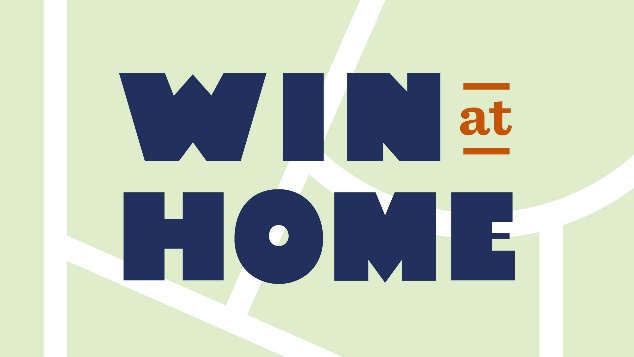 Win at TimeDeuteronomy 6:4-9May 16, 2021To Win at Home ... I need to acknowledge that I have a spiritual _______________ towards my familyI meet that _______________ when I __________ time with my familyMy time investment needs to be __________ and __________My time investment needs to be used ______________ - Ephesians 5:16West Side News and Notes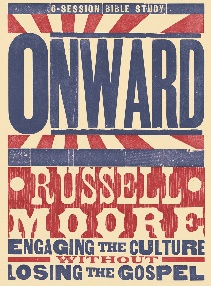 Wednesday Bible Studies - Both of our Bible studies are in a series called Onward. This series will focus on our response to a culture that’s undergone dramatic shifts in a remarkably short period of time. We will examine some ways we can carry out Christ’s mission in a world that we no longer recognize. Wednesday Night Bible Study - Wednesday night in-person Bible study is back!  We will meet in the fellowship hall with social distancing and mask wearing in place.  Wednesday night Bible study will be, at 6:30 p.m..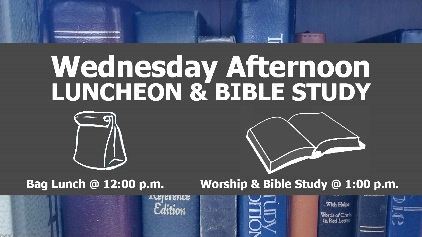 Wednesday Afternoon Luncheon and Bible Study – Have you missed fellowship and Bible study this past year.  Each Wednesday, we will be launching a time of fellowship, worship, and Bible study.  Bring a sack lunch on Wednesday’s at 12:00 p.m. as we meet in the fellowship hall to eat and fellowship.  At 1:00 p.m., we will move to the Sanctuary for a time of worship, accompanied by the piano and organ.  After our worship, we will have a time of Bible study.  We are meeting with social distancing and mask wearing in place.Lebanon Food Pantry ~ West Side is in need of volunteers that will be willing to be on call for the Food Pantry, in case of illness or conflict.  If you are willing to help out once in a while in this way, please see Barb Nash.Matthew 25 Volunteer Opportunities ~ We are once again partnering with Matthew 25 on Saturday mornings with volunteer opportunities. We are currently limited to a group size of six. We will begin the first Saturday of June, and rotate every other month. If you are interested in volunteering, please contact Laura Williams at 513-398-3723. Please note, with a limited group size, you may be put on the waiting list for months to come. Butler Springs Open House – TODAY Butler Springs is hosting their annual Open House from 2 to 4 pm. at camp. All are invited to attend. 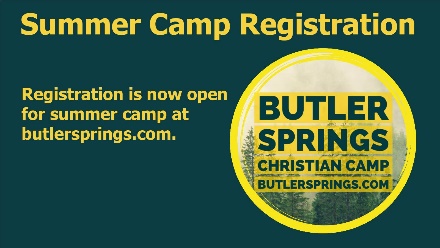 Butler Springs Registration – Summer and Church Camp are right around the corner! At this time, camp is planning to operate with a normal summer schedule. Registration is open and is currently in Tier 2 of pricing. We believe in camp and want your child to attend, so we will pay 33% of the cost of camp. If you want your child to go to camp and finances are a problem, please see Michael. We have West Side Christians who would love to anonymously help pay your way. You can find out more at bultersprings.com. While there you can also register (Make sure you use our code when you do, 20Lebanon21).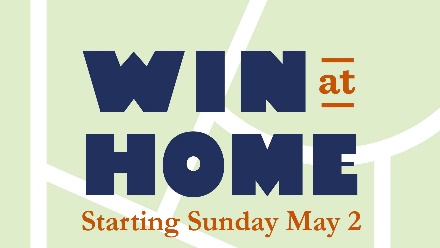 Win At Home – This past year we have spent more time at home than most of us can remember. That means we have spent more time around those that we love than we ever have. So how are we doing? Are we winning at home, or are we struggling to stay afloat? Through the month of May we will begin looking at some practical ways to Win at Home.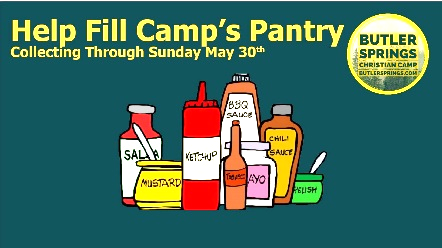 Camp Pantry Help - Butler Spring’s needs our help filling their pantry for this summer. West Side is asked to supply 75 bottles of assorted condiments like ketchup, mustard, mayo, BBQ sauce, & hot sauce. We will be collecting these items through Sunday May 30th in the collection bin in the HUB.Daily Bible ReadingDaily Bible ReadingDaily Bible ReadingDaily Bible ReadingDaily Bible ReadingDaily Bible ReadingDaily Bible ReadingDaily Bible Reading05/1605/1705/1805/1805/1905/2005/2105/22Psalms 3-4, 12-13, 28, 552 Samuel16-18Psalms 26, 40, 58, 61-62, 64Psalms 26, 40, 58, 61-62, 642 Samuel 19-21Psalms5, 38, 41-422 Samuel22-23, Psalms 57Psalms 95, 97-99Financial ReportFinancial ReportFinancial ReportFinancial ReportFinancial ReportFinancial ReportFinancial ReportFinancial ReportGeneral FundGeneral FundGeneral FundGeneral FundGeneral FundBuilding & Capital Improvements FundBuilding & Capital Improvements FundBuilding & Capital Improvements FundWeekly Budget NeedWeekly Budget NeedWeekly Budget Need$4,287.21$4,287.21Previous Weeks Offering$90.00Previous Weeks Offering$90.00Previous Weeks Offering$90.00Previous Weeks OfferingPrevious Weeks OfferingPrevious Weeks Offering$5,681.20$5,681.20Previous Weeks Offering$90.00Previous Weeks Offering$90.00Previous Weeks Offering$90.00Year to Date OfferingYear to Date OfferingYear to Date Offering$103,949.43$103,949.43Building Fund Balance$20, 384.14Building Fund Balance$20, 384.14Building Fund Balance$20, 384.14Year to Date BudgetYear to Date BudgetYear to Date Budget$81,456.99$81,456.99Building Fund Balance$20, 384.14Building Fund Balance$20, 384.14Building Fund Balance$20, 384.14